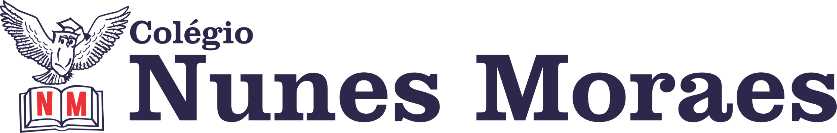 “Boa quarta-feira, pessoal! Que este dia seja o reflexo de tudo aquilo que desejam para suas vidas.”Boa quarta-feira!1ª aula: 7:20h às 8:15h – PROJETO MATEMÁTICA – PROFESSOR: RICARDO BENTOO link será disponibilizado no grupo de whatsApp dos alunos.1º passo: Explicação do conteúdo através do link:2º passo: Resolução das questões 1, 2, 3 e 4 da  Aula 06 (Apostila Recuperando Aprendizagem).3º passo: Acompanhe a correção das atividades pelo Meet.4º passo: Enviar as atividades para Islene.Durante a resolução dessas questões o professor Ricardo vai tirar dúvidas no chat/whatsapp (92705207)Faça foto das atividades que você realizou e envie para coordenação Islene(9.9150-3684)Essa atividade será pontuada para nota.2ª aula: 8:15h às 9:10h – MATEMÁTICA – PROFESSOR: DENILSON SOUSAO link será disponibilizado no grupo de whatsApp dos alunos.1° passo: Resolva a questão 05 da P. 512° Passo: Enquanto realiza o 1° passo, acesse o link disponibilizado no grupo da sala no WhatsApp para ter acesso a sala de aula no Google Meet.  3° passo: Depois de fazer o 1° passo, resolva as questões 1 e 2 da página 52 e leia as páginas 52 e 53Obs.: o aluno que não conseguir ter acesso a videoconferência na plataforma Google Meet, deve fazer seguinte: Acompanhe a solução dessas questões nas fotos que o professor colocará no grupo. 4° passo: Resolva a questão 3 da página 52Durante a resolução dessas questões o professor Denilson vai tirar dúvidas no chat/whatsapp (991652921)Faça foto das atividades que você realizou e envie para coordenação Islene(9.9150-3684)Essa atividade será pontuada para nota.
Intervalo: 9:10h às 9:30h3ª aula: 9:30h às 10:25 h – PORTUGUÊS– PROFESSORA: TATYELLENO link será disponibilizado no grupo de whatsApp dos alunos.1º passo: Resolva os exercícios no livro de Gramática. – pág. 196 (questão 5), 198 (questões 1 e 2), 199 (questões 1 a 5) Caso não consiga acessar à aula, assista à videoaula https://youtu.be/4MB7Fgu_uwY e  aguarde a correção que será enviada pela professora no grupo.2º passo: Atente-se à correção da atividade. – pág. 196 (questão 5), 198 (questões 1 e 2), 199 (questões 1 a 5) Durante a resolução dessas questões o professora Tatyellen vai tirar dúvidas no chat/whatsapp (92193687)Faça foto das atividades que você realizou e envie para coordenação Islene(9.9150-3684)Essa atividade será pontuada para nota.4ª aula: 10:25h às 11:20h - CIÊNCIAS – PROFESSORA: RAFAELLA CHAVESO link será disponibilizado no grupo de whatsApp dos alunos.1º passo: O link dessa aula será disponibilizado no grupo dos alunos.2º passo: Correção da atividade de casa: Suplementar 2, página 62, questões 1 e 2.3º passo: Atividade de sala: SAS 2 – Explore seus conhecimentos – página 49, questões 1 e 2.4º passo: Enviar a fotografia para a coordenação5º passo: Explanação sobre invertebrados (poríferos, cnidários, platelmintos e nematoides), páginas 37 a 40.6º passo: Atividade de casa: Suplementar 2, página 63, questões 3 e 4.Sugestão de vídeo: https://www.youtube.com/watch?v=zz_GdTEVtT0Durante a resolução dessas questões o professora Rafaella vai tirar dúvidas no chat/whatsapp (92057894)Faça foto das atividades que você realizou e envie para coordenação Islene(9.9150-3684)Essa atividade será pontuada para nota.PARABÉNS POR SUA DEDICAÇÃO!